НАРУЧИЛАЦКЛИНИЧКИ  ЦЕНТАР ВОЈВОДИНЕул. Хајдук Вељкова бр. 1, Нови Сад(www.kcv.rs)ОБАВЕШТЕЊЕ О ЗАКЉУЧЕНОМ УГОВОРУ У  ПОСТУПКУ ЈАВНЕ НАБАВКЕ БРОЈ 250-14-O, партија 2Врста наручиоца: ЗДРАВСТВОВрста предмета: Опис предмета набавке, назив и ознака из општег речника набавке: набавка филмова, фиксира и развијача - фиксир и развијач - за потребе Клиничког центра Војводине33140000 – медицински потрошни материјалУговорена вредност: без ПДВ-а 241.820,00 динара, односно 290.184,00 динара са ПДВ-омКритеријум за доделу уговора: економски најповољнија понудаБрој примљених понуда: 2Понуђена цена: Највиша: 338.750,00 динараНајнижа: 241.820,00 динараПонуђена цена код прихваљивих понуда:Највиша: 338.750,00 динара Најнижа: 241.820,00 динараДатум доношења одлуке о додели уговора: 19.01.2015.Датум закључења уговора: 05.02.2015.Основни подаци о добављачу:„Ecotrade BG“ д.о.о., Страхињића Бана 3, НишПериод важења уговора: најдуже годину дана од дана закључења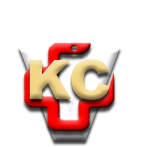 КЛИНИЧКИ ЦЕНТАР ВОЈВОДИНЕ21000 Нови Сад, Хајдук Вељка 1, Србија,телефон: + 381 21 487 22 05; 487 22 17; фаx : + 381 21 487 22 04; 487 22 16www.kcv.rs, e-mail: uprava@kcv.rs, ПИБ:101696893